DSWD DROMIC Report #5 on Tropical Depression “CHEDENG”as of 20 March 2019, 4PMSituation OverviewAt 3:00 AM today, the Low Pressure Area (LPA) (formerly “CHEDENG”) was estimated based on all available data at 35 km Northwest of Zamboanga City.Source: DOST-PAGASA Daily Weather ForecastStatus of Affected Families / PersonsA total of 1,609 families or 6,661 persons were affected by the TD Chedeng in Region XI (see Table 1).Table 1. Number of Affected Families / PersonsNote: Ongoing assessment and validationSource: DSWD-FO XIStatus of Displaced Families / Persons (see Table 2)There are 232 families or 1,138 persons who are currently staying in 5 evacuation centers.Table 2. Number of Displaced Families / Persons Inside Evacuation CenterNote: Ongoing assessment and validationSource: DSWD-FO XIDamaged Houses There are 19 total damaged houses; 15 of which are partially damaged and 4 are totally damaged houses (see Table 3).Table 3. Number of Damaged HousesNote: Ongoing assessment and validationSource: DSWD-FO XISituational ReportsDSWD-DRMBDSWD-FO IXDSWD-FO XDSWD-FO XIDSWD-FO XIIDSWD-FO CARAGA*****The Disaster Response Operations Monitoring and Information Center (DROMIC) of the DSWD-DRMB is closely monitoring the effects of TD “Chedeng” and is coordinating with the concerned DSWD-Field Offices for any significant updates.RODEL V. CABADDUReleasing OfficerREGION / PROVINCE / MUNICIPALITY REGION / PROVINCE / MUNICIPALITY  NUMBER OF AFFECTED  NUMBER OF AFFECTED  NUMBER OF AFFECTED REGION / PROVINCE / MUNICIPALITY REGION / PROVINCE / MUNICIPALITY  NUMBER OF AFFECTED  NUMBER OF AFFECTED  NUMBER OF AFFECTED REGION / PROVINCE / MUNICIPALITY REGION / PROVINCE / MUNICIPALITY  Barangays  Families  Persons GRAND TOTALGRAND TOTAL 28 1,609 6,661 REGION XIREGION XI 28 1,609 6,661 Davao del SurDavao del Sur 1  5  15 Davao City1 5 15 Davao OrientalDavao Oriental 19 1,174 4,971 Cateel1 16 44 City of Mati (capital)1  105  341  San Isidro14  997 4,250 Tarragona3 56 336 Davao OccidentalDavao Occidental 8  430 1,675 Don Marcelino4  227 1,123 Malita4  203  552 REGION / PROVINCE / MUNICIPALITY REGION / PROVINCE / MUNICIPALITY  NUMBER OF EVACUATION CENTERS (ECs)  NUMBER OF EVACUATION CENTERS (ECs)  NUMBER OF DISPLACED  NUMBER OF DISPLACED  NUMBER OF DISPLACED  NUMBER OF DISPLACED REGION / PROVINCE / MUNICIPALITY REGION / PROVINCE / MUNICIPALITY  NUMBER OF EVACUATION CENTERS (ECs)  NUMBER OF EVACUATION CENTERS (ECs)  INSIDE ECs  INSIDE ECs  INSIDE ECs  INSIDE ECs REGION / PROVINCE / MUNICIPALITY REGION / PROVINCE / MUNICIPALITY  NUMBER OF EVACUATION CENTERS (ECs)  NUMBER OF EVACUATION CENTERS (ECs)  Families  Families  Persons  Persons REGION / PROVINCE / MUNICIPALITY REGION / PROVINCE / MUNICIPALITY  CUM  NOW  CUM  NOW  CUM  NOW GRAND TOTALGRAND TOTAL39  5  1,609 232  6,661  1,138 REGION XIREGION XI39  5  1,609 232  6,661  1,138 Davao del SurDavao del Sur 1  1  5  5 15 15 Davao City 1  1  5  5  15  15 Davao OrientalDavao Oriental28 -  1,174 -  4,971 - Cateel 1 -  16 -  44 - City of Mati (capital) 1 -  105 -  341 -  San Isidro 21 -  997 -  4,250 - Tarragona 5  -  56  -  336  - Davao OccidentalDavao Occidental10  4 430 227  1,675  1,123 Don Marcelino 4  4  227  227  1,123  1,123 Malita 6 -  203 -  552 - REGION / PROVINCE / MUNICIPALITY  NO. OF DAMAGED HOUSES  NO. OF DAMAGED HOUSES  NO. OF DAMAGED HOUSESREGION / PROVINCE / MUNICIPALITY Total Totally PartiallyGRAND TOTAL         19                      415REGION XI         19415Davao Oriental19415Tarragona         19                      415DATESITUATIONS / ACTIONS UNDERTAKENMarch 2019The Disaster Response Management Bureau (DRMB) is on BLUE Alert Status and is closely coordinating with the concerned DSWD-Field Offices for significant disaster preparedness for response updates.All QRT members are on standby and ready for deployment.Emergency communication equipment are on stand-by and ready for deployment.DATESITUATION / PREPAREDNESS ACTIONSMarch 2019DSWD-FO IX through its Disaster Response Management Division is continuously repacking goods to maintain the required 30,000 Family Food Packs (FFPs).DSWD-FO IX prepared and disseminated a memorandum on preparedness for response to officially inform the SWAD Team Leaders to monitor the situation in their respective area of responsibility.DATESITUATION / PREPAREDNESS ACTIONS19 March 2019DSWD-FO X is closely monitoring the weather condition in coordination with SWADTL and respective P/C/LDRRMC in all provinces. The department ensures enough relief goods/supplies for possible augmentation if need arises. Any untoward incidents monitored regarding the said weather condition will be reported immediately.DATESITUATION / PREPAREDNESS ACTIONS20 March 2019Most of the IDPs were advised to return to their respective houses but instructed to monitor weather updates for possible pre-emptive evacuation.19 March 2019A total of 6,049 on-floor readily available Family Food Packs and continuous repacking is being conducted in the warehouse. A total of 10,000 FFPs from the CIU are readily available for distribution once needed. DSWD-FO XI RPMO’s Quick Response Team (SWADTs, PATs, MATS, CATs) were activated as “On-Call Duty”. Availability of Disaster Response and Management Division personnel for skeletal duty.DSWD-FO XI Disaster Response Management Division (DRMD) is monitoring the weather condition and is in close coordination with SWADOs, PSWDOs, CSWDO/MSWDOs and as well as the Office of Civil Defense (OCD) XI for monitoring and response mechanisms.Personnel manning the warehouse were alerted to ensure the readiness of dispatching food and non-food items and ensured that relief goods are ready and available at any given time.Availability of Disaster Wing Van, vehicles and drivers in the event of Relief Operation.Davao City declared the suspension of classes on 19 March 2019, in all levels of public and private schools.DATESITUATION / PREPAREDNESS ACTIONSMarch 2019DSWD-FO XII activated BLUE Alert Status. All QRTs members are ready for activation if there is a need for deployment. Three (3) vehicles are ready for utilization in case of response activation.DATESITUATION / PREPAREDNESS ACTIONS20 March 2019DSWD-FO CARAGA submitted their Terminal Report. There were no reported displaced families in the cities/municipalities of Surigao del Sur and Agusan del Sur.19 March 2019DSWD-FO CARAGA is still in BLUE Alert Status.Skeletal forces are still activated in the FO and in the provinces of Agusan del Sur and Surigao del Sur.The DRMD staff together with the Provincial Quick Response Teams (QRTs) are constantly monitoring and coordinating with the LSWDOs and LDRRMOs for the provision of timely updates and information.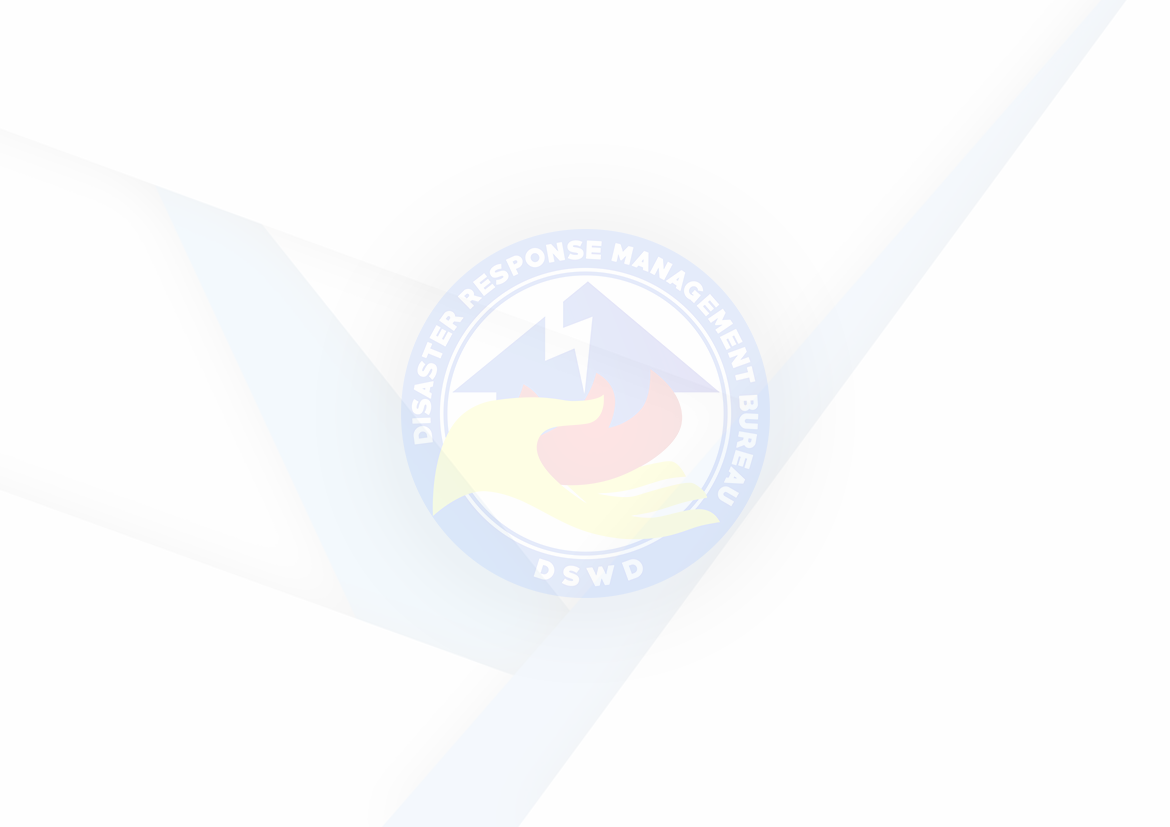 